Nombre:_______________________________ Período: _____Paso 1: Selección de especiesInvestiga brevemente 3 especies que te pueden interesar estudiar con más detalle para tu proyecto de especies en peligro de extinción. Registre su investigación a continuación.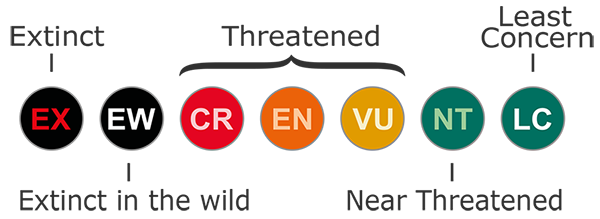 La imagen anterior muestra los diversos niveles de amenaza determinados por la Unión Internacional para la Conservación de la Naturaleza y los Recursos Naturales (UICN).Utilice la siguiente matriz de decisión para ayudarle a seleccionar una de las especies para su posterior exploración.Nombre del AnimalEspecies 1:Especies 2:Especies 3:Tipo de animal (reptil, mamífero o anfibio)Nivel de amenaza (Estado de conservación, ya sea casi amenazado, vulnerable, en peligro de extinción o en peligro crítico)¿Qué es o podría estar amenazando directamente a esta población de especies?Describa brevemente el hábitat de este organismo.Por ejemplo: Cálido desierto seco del oeste de los Estados Unidos